SPONZORSKÁ SMLOUVAUzavřená ve smyslu ustanovení § 1746 odst. 2 a násl. zákona č. 89/2012 Sb., občanského zákoníku, (dále jen „Smlouva“) uzavřená mezi následujícími smluvními stranami:sanofi-aventis, s.r.o.Se sídlem: Evropská 846/176a, 160 00 Praha 6IČO: 44848200DIČ: CZ 44848200Zapsaná v obchodním rejstříku vedeném Městským soudem v Praze, spisová značka C 5968Zastoupená  		[], na základě plné moci(dále jen „Sponzor“)
a[VFN]Se sídlem:		U Nemocnice 2, 128 08, Praha 2IČO:			00064165DIČ:				CZ00064165Zastoupená:		, zástupce ředitelky VFN(dále jen „Sponzorovaný“)aTARGET - MD, s.r.o.Se sídlem: Sokolovská 899/234, 190 00 Praha 9IČ: 26454246DIČ: CZ26454246Zapsaná v Obchodním rejstříku vedeném u Městského soudu v Praze, oddíl: C vložka: 83342Zastoupená:                          , jednatelemBankovní spojení: Číslo účtu: (dále jen „Agentura“)(Sponzor a Agentura společně dále jen „Smluvní strany“)PreambuleSponzorovaný pořádá setkání odborníků s názvem XVIII. Celostátní diabetologické sympózium, a to v Průhonicích ve dnech 15. – 16. 6. 2018 za účasti přibližně 250 odborníků v oboru diabetologie, interní lékařství a další (dále též jen „projekt“). Sponzorovaný je respektovanou a široce uznávanou společností/subjektem, jejíž/jehož cílem je další vzdělávání. Sponzorovaný tímto prohlašuje, že pověřil Agenturu, aby pro něj uskutečnila projekt popsaný blíže touto Smlouvou. Sponzorovaný také prohlašuje, že Agentuře udělil právo, aby Sponzorovi poskytla služby a práva vyplývající z této Smlouvy a také právo, aby za tyto služby a práva obdržela od Sponzora sponzorský příspěvek definovaný touto Smlouvou.Vzhledem k tomu, že Sponzor je společností, jejímž zájmem je, aby populace České republiky obdržela co nejvíce informací, které přispějí k vyšší informovanosti o lidském zdraví, možnostech prevence, či k vyšší informovanosti již nemocných pacientů o onemocnění ………………… a oceňuje činnost Sponzorovaného, má proto zájem podpořit Sponzorovaného v jeho činnosti, neboť se s ním ztotožňuje a poskytnout mu tak sponzorský příspěvek, aby se mohl stát oficiálním sponzorem dle ustanovení této Smlouvy.I. 
Předmět Smlouvy a práva a povinnosti SponzoraSponzor se touto Smlouvu zavazuje uhradit Sponzorovanému prostřednictvím Agentury za to, že se stane oficiálním sponzorem Projektu, paušální a konečnou částku ve výši 250.000,- Kč (slovy: dvě stě tisíc korun českých), plus daň z přidané hodnoty v zákonné výši (dále jen „Sponzorský příspěvek“), jež bude uhrazena v jedné splátce bankovním převodem na bankovní účet Agentury číslo 51-2120600237/0100, vedený u Komerční banky na základě vystavení příslušné faktury Agenturou, a to do 30  dnů od podpisu této Smlouvy. Splatnost daňového dokladu činí 60 dnů ode dne jeho doručení Sponzorovi. Originál faktury musí být zaslán:Poštou na adresu skenovacího centra sanofiDoporučeně/kurýremsanofi-aventis,s.r.o.c/o Recall GmbHLandsbergerstr. 14004157 LeipzigGermanyObyčejnou poštousanofi-aventis, s.r.o.PO Box 22116104131 LeipzigGermanyneboelektronicky na e-mailSanofiCZ.Urgentinvoice@recall.comDokumenty zaslané e-mailem musí splňovat následující kritéria:- e-mail může obsahovat pouze 1 přílohu (fakturu)- příloha může obsahovat pouze 1 dokument (fakturu)- příloha může být pouze ve formátu pdf nebo tiff- maximální velikost souboru je 5MBAgentura se zavazuje, že Sponzorský příspěvek bude použit v souladu s pověřením a instrukcemi od Sponzorovaného, a to výhradně pro účely realizace projektu. Agentura se dále zavazuje, (i) že Sponzorský příspěvek využije výhradně na odbornou část akce, nikoliv na úhradu jakéhokoliv společenského programu organizovaného v průběhu akce, a (ii) že veškeré materiály, publikace, sdělení, dokumenty a webové stránky týkající se projektu a programu Sponzorovaného budou v souladu, tj. informace v nich obsažené budou shodné, a dále budou obsahovat informaci podle předchozího bodu (i), a (iii) že zajistí zřetelné označení a oddělení prostor či částí akce, které budou určeny pouze odborníkům (tj. osobám oprávněným léčivé přípravky předepisovat nebo vydávat) zejména z důvodu prezentace Rx léčivých přípravků.  Sponzorovaný a Agentura se zavazují zajistit, že označí společnost sanofi-aventis, s.r.o. jako Sponzora kupř. na webových stránkách [www.diapruhonice.cz] a také, že budou uvádět logo Sponzora a/nebo jejích přidružených společností ze skupiny Sanofi/Zentiva (dle přání Sponzora) v publikacích, sděleních a dokumentech týkajících se projektů a programů Sponzorovaného a na jeho internetových stránkách a poskytnou Sponzorovi plnění uvedené v Příloze č. 1 této smlouvy, nebude-li sjednáno na žádost Sponzora jinak.Pokud Agentura nesplní své povinnosti podle odstavce č. 2 a 3 tohoto článku Smlouvy, na písemnou výzvu Sponzora vrátí Agentura Sponzorovi Sponzorský příspěvek v plné výši do patnácti (15) dnů ode dne doručení písemné výzvy Agentuře. V případě, že kterákoli ze Smluvních stran odstoupí od této Smlouvy, Agentura je povinna vrátit Sponzorský příspěvek v plné výši na bankovní účet Sponzora do 10 pracovních dnů ode dne doručení odstoupení poslední ze smluvních stran.Sponzorovaný a Agentura se zavazují vést po dobu platnosti této Smlouvy podrobné a aktuální účetnictví a záznamy o veškerých svých úkonech týkajících se této Smlouvy a archivovat je po dobu stanovenou platnými českými zákony, minimálně však po dobu sedmi (7) let a na výzvu Sponzora je zpřístupnit za účelem provedení kontroly. Aniž by tím byla dotčena obecná platnost výše uvedeného, tato povinnost se vztahuje na záznamy o veškerých platbách uhrazených Agenturou a Sponzorovaným v souvislosti s touto Smlouvou. Sponzorovaný a Agentura zajistí, že tyto účetní knihy a záznamy budou dostatečně přesné, aby mohl Sponzor ověřit, že Sponzorovaný a Agentura plní ustanovení této Smlouvy.II.Ostatní ujednáníSmluvní strany shodně prohlašují, že ujednání obsažená v této Smlouvě nejsou ani nemají být pobídkou ani odměnou určité osobě za její ochotu v minulosti, v přítomnosti nebo v budoucnu předepsat, podat, doporučit (včetně doporučení v rámci seznamu léčiv, jež lze předepsat), koupit, zaplatit, nahradit, povolit, schválit nebo dodat jakýkoli výrobek nebo službu prodávané nebo poskytované Sponzorem, ani jako pobídka k poskytnutí rozhovoru pro jakékoli prodejní nebo marketingové účely. Agentura a Sponzorovaný uznávají, že případná podpora a/nebo platby poskytnuté Sponzorem nezávisí na žádných rozhodnutích týkajících se výběru léčiv ze strany zdravotnických odborníků najatých Agenturou nebo Sponzorovaným.Agentura a Sponzorovaný se při plnění závazků vyplývajících z této Smlouvy zavazují jednat v souladu s etickými zásadami podnikání a dodržovat veškeré tuzemské i zahraniční protikorupční právní předpisy, které zakazují korupci veřejných činitelů. Agentura a Sponzorovaný zejména nebudou přímo ani nepřímo nabízet, slibovat nebo poskytovat peníze nebo jakoukoliv jinou výhodu veřejným činitelům v jejich prospěch či prospěch třetích osob s cílem ovlivnit jednání či rozhodnutí ohledně předmětu této Smlouvy. Agentura a Sponzorovaný nesou odpovědnost za splnění svých daňových a dalších právních povinností, vyplývajících zejména z příslušných ustanovení zákona č. 586/1992 Sb., o daních z příjmů, ve znění pozdějších předpisů, a zákona č. 235/2004 Sb., o dani z přidané hodnoty, ve znění pozdějších předpisů.Sponzorovaný a Agentura nepostoupí, nepřevedou ani jinak nebude disponovat s právy a povinnostmi vyplývajícími ze Smlouvy bez předchozího písemného souhlasu Sponzora. Dále se zavazují, že tuto Smlouvu nepostoupí bez předchozího písemného souhlasu Sponzora.Porušení ustanovení tohoto článku odst. 2 a 4 Sponzorovaným nebo Agenturou se považuje za podstatné porušení této Smlouvy, které opravňuje Sponzora písemně odstoupit od této Smlouvy s okamžitými účinky nastávajícími doručením odstoupení Agentuře a/nebo Sponzorovanému, a to bez poskytnutí možnosti toto porušení napravit. Právy na ukončení této Smlouvy v souladu s tímto článkem II. Smlouvy nejsou dotčena žádná jiná práva a právní prostředky Sponzora, jež mu případně vznikla před datem ukončení.V případě, že Sponzorovaný a/nebo Agentura bude poskytovat Sponzorovi (dále také „správce údajů“) jakékoli osobní údaje svých zaměstnanců a/nebo jiných fyzických osob (např. dodavatelů) (dále jen „subjekty údajů“), musí před tímto poskytnutím osobních údajů správci údajů poskytnout subjektům údajů potřebné informace a jinak zajistit soulad s platnými právními předpisy, mimo jiné též v souladu s Nařízením GDPR, jakmile toto nařízení vstoupí v účinnost (25. května 2018), jakož i v souladu s právními předpisy, které budou ať už Evropskou komisí nebo v České republice přijaty za účelem provedení nebo adaptace tohoto nařízení, aby mohl v souladu se zákonem poskytnout osobní údaje subjektů údajů k použití v rozsahu nezbytném pro výkon práv a povinností správce údajů podle této Smlouvy, především pro účetnictví a k administrativním účelům podle této Smlouvy.Subjekty údajů budou informovány, mimo jiné, že jejich osobní údaje budou zpracovávány automaticky a manuálně, a že správce údajů bude toto zpracování zajišťovat externě - společností Genpact International Inc., 40 Old Ridgebury Road, 3. patro, Danbury, CT 06810, USA (dále jen „Genpact“). Externí činnosti s poskytnutými osobními údaji mohou být vykonávané jedním nebo několika dalšími zpracovateli pověřenými společností Genpact, přičemž někteří mohou mít sídlo v zemích, u kterých se v současnosti má za to, že neposkytují odpovídající úroveň ochrany osobním údajům mimo území EU, jako jsou např. Indie nebo USA. Aktuální seznam zpracovatelů pověřených společností Genpact je k dispozici na adrese http://isacz.sanofi-aventis.com/Pages/Finance/Genpact_en_US.aspx. Osobní údaje poskytnuté správci údajů budou zpracovávané po dobu nezbytnou k provedení výše uvedených úloh. Po uplynutí této doby mohou být osobní údaje zpracovávané pouze za účelem splnění povinností správce údajů podle zvláštních právních předpisů.Na základě podpisu této Smlouvy Sponzorovaný a Agentura prohlašují, že, s ohledem na jakékoli zpracování/poskytnutí osobních údajů subjektů údajů správci údajů, poskytne subjektům údajů informace potřebné podle příslušných místních právních předpisů a zajistí soulad s příslušnými místními právními předpisy tak, aby mohl osobní údaje subjektů údajů poskytnout správci údajů v souladu se zákonem v rozsahu a pro účely uvedené výše.III.Povinné zveřejňováníSponzorovaný a Agentura tímto berou na vědomí, že Sponzor je členem Asociace inovativního farmaceutického průmyslu a je tedy vázán podmínkami Kodexu AIFP upravujícího zveřejňování plateb a jiných plnění farmaceutických společností zdravotnickým odborníkům a zdravotnickým zařízením (dále jen „Kodex zveřejňování“). V souladu s ustanoveními Kodexu zveřejňování a za účelem zvýšení transparentnosti v rámci vztahů mezi Sponzorem a zdravotnickými odborníky / zdravotnickými zařízeními má Sponzor povinnost zveřejňovat veškeré platby a ostatní převody hodnot jakéhokoliv druhu poskytnutých zdravotnickým odborníkům a zdravotnickým zařízením jakožto finálním příjemcům takových plateb/hodnot. Sponzorovaný tímto souhlasí se zpracováním a zveřejněním informací Sponzorem podle předchozí věty. . Za tímto účelem se jakékoli povinnosti zachovávání důvěrnosti informací nevztahují na informace, které podléhají povinnostem Sponzora dle Kodexu zveřejňování.Na žádost Sponzora Sponzorovaný a/nebo Agentura poskytne Sponzorovi osobní údaje týkající se zdravotnického odborníka – fyzické osoby – jako finálního příjemce platby/hodnoty/plnění poskytnuté Sponzorem, není-li finálním příjemcem Sponzorovaný. Před takovým poskytnutím osobních údajů Sponzorovi Sponzorovaný a/nebo Agentura zajistí soulad zpracování těchto osobních údajů Sponzorem pro účely plnění povinností Sponzora dle Kodexu zveřejňování s příslušnými místními právními předpisy o ochraně osobních údajů. Sponzorovaný a/nebo Agentura zejména předem písemně informuje zdravotnického odborníka o tom, že zpracování jeho osobních údajů Sponzorem pro výše uvedené účely je podmínkou poskytnutí platby/hodnoty/plnění zdravotnickému odborníkovi jako finálnímu příjemci. Splnění této povinnosti Sponzorovaný a/nebo Agentura písemně doloží Sponzorovi.IV.Platnost a účinnost SmlouvyTato Smlouva vstupuje v platnost a nabývá účinnosti dnem podpisu oběma Smluvními stranami. Tato Smlouva je sjednána na dobu určitou, a to do 16. 6. 2018.Tato Smlouva může být ukončena dohodou Smluvních stran nebo výpovědí kterékoliv Smluvní strany uplatněnou i bez uvedení důvodu s výpovědní dobou 1 měsíc, která začne běžet prvním dnem následujícího kalendářního měsíce po doručení výpovědi druhé Smluvní straně.V.Závěrečná ustanoveníTato Smlouva se řídí českým právním řádem. Smluvní strany vyřeší jakékoli spory týkající se této Smlouvy smírem, a pokud smíru nedosáhnou, bude spor rozhodnut místně a věcně příslušným soudem.Tuto Smlouvu je možné měnit pouze písemnou dohodou Smluvních stran ve formě číslovaných dodatků, která bude podepsána oprávněnými zástupci obou Smluvních stran.Sponzorovaný a Agentura podpisem této Smlouvy potvrzují, že se seznámili s Etickým kodexem, aktualizovaným v roce 2016, dostupným na internetové adresehttp://www.sanofi.cz/l/cz/cs/index.jsp, a zavazují se jím řídit.Tato Smlouva je uzavřena ve třech vyhotoveních s platností originálu, z nichž jedno obdrží Sponzor, jedno Sponzorovaný a jedno Agentura.Samostatné ujednání – registr smluvJe-li dána zákonná povinnost k uveřejnění výše uvedené smlouvy v Registru smluv dle zákona č. 340/2015 Sb., o registru smluv (dále jen „zákon o RS“), dohodli se SPONZOR, SPONZOROVANÝ a AGENTURA, že takovou povinnost splní SPONZOR, a nikoli SPONZOROVANÝ nebo AGENTURA, a to v souladu s níže uvedeným.SPONZOR neuveřejní v Registru smluv, zejm. neuvede v metadatech ta smluvní ujednání, která SPONZOROVANÝ a/nebo AGENTURA pro tyto účely označí v písemné instrukci doručené SPONZOROVI. SPONZOROVANÝ a AGENTURA odpovídají za soulad svých instrukcí s právními předpisy každý samostatně.Pro vyloučení pochybností SPONZOR, SPONZOROVANÝ a AGENTURA potvrzují, že obchodním tajemstvím jsou a budou vyloučeny z uveřejnění, zejm. nebudou uvedeny v metadatech veškeré části smlouvy výše umístěné mezi symboly: „[XX…XX]“ a dále budou z uveřejnění vyloučeny části smlouvy výše umístěné mezi symboly: „[OU…OU]“ pro ochranu osobních údajů. Dále nebudou uveřejňovány v souladu s § 3 odst. 2 zákona o RS části označené symboly „[NP…NP]“.SPONZOR uvede v metadatech datovou schránku SPONZOROVANÉHO A AGENTURY, aby potvrzení o uveřejnění bylo doručeno všem smluvním stranám. Dohoda smluvních stran dle tohoto článku tvoří samostatné ujednání nezávislé na vzniku či trvání výše uvedené Smlouvy.NA DŮKAZ ČEHOŽ smluvní strany uzavřely toto samostatné ujednání, které je níže jejich jménem a jejich řádně zplnomocněnými zástupci podepsáno.NEBOSamostatné ujednání – registr smluvJe-li dána zákonná povinnost k uveřejnění výše uvedené smlouvy v Registru smluv dle zákona č. 340/2015 Sb., o registru smluv (dále jen „zákon o RS“), dohodli se SPONZOR, SPONZOROVANÝ a AGENTURA, že takovou povinnost splní SPONZOROVANÝ, a nikoli SPONZOR nebo AGENTURA, a to v souladu s níže uvedeným.SPONZOROVANÝ neuveřejní v Registru smluv, zejm. neuvede v metadatech obchodní tajemství, které smluvní strany označily výše tak, že jej umístily mezi symboly: „[XX…XX]“, shodně budou z uveřejnění vyloučeny části této smlouvy výše umístěné mezi symboly: „[OU…OU]“ pro ochranu osobních údajů. Dále nebudou uveřejňovány v souladu s § 3 odst. 2 zákona o RS části označené symboly „[NP…NP]“.SPONZOR se zavazuje poskytnout SPONZOROVANÉMU na kontaktní email: [OU BUDE DOPLNĚNO OU] výše uvedenou smlouvu s úpravami dle předchozího odstavce v přípustném formátu za účelem jejího uveřejnění SPONZOROVANÝM.SPONZOROVANÝ uvede v metadatech datovou schránku SPONZORA A AGENTURY, aby potvrzení o uveřejnění bylo doručeno všem smluvním stranám. Dohoda smluvních stran dle tohoto článku tvoří samostatné ujednání nezávislé na vzniku či trvání výše uvedené Smlouvy.NA DŮKAZ ČEHOŽ smluvní strany uzavřely toto samostatné ujednání, které je níže jejich jménem a jejich řádně zplnomocněnými zástupci podepsáno.NEBOSamostatné ujednání – registr smluvJe-li dána zákonná povinnost k uveřejnění výše uvedené smlouvy v Registru smluv dle zákona č. 340/2015 Sb., o registru smluv (dále jen „zákon o RS“), dohodli se SPONZOR, SPONZOROVANÝ a AGENTURA, že takovou povinnost splní AGENTURA, a nikoli SPONZOR nebo SPONZOROVANÝ, a to v souladu s níže uvedeným.AGENTURA neuveřejní v Registru smluv, zejm. neuvede v metadatech obchodní tajemství, které smluvní strany označily výše tak, že jej umístily mezi symboly: „[XX…XX]“, shodně budou z uveřejnění vyloučeny části této smlouvy výše umístěné mezi symboly: „[OU…OU]“ pro ochranu osobních údajů. Dále nebudou uveřejňovány v souladu s § 3 odst. 2 zákona o RS části označené symboly „[NP…NP]“.SPONZOR se zavazuje poskytnout AGENTUŘE na kontaktní email: [OU BUDE DOPLNĚNO OU] výše uvedenou smlouvu s úpravami dle předchozího odstavce v přípustném formátu za účelem jejího uveřejnění AGENTUROU.AGENTURA uvede v metadatech datovou schránku SPONZORA A SPONZOROVANÉHO, aby potvrzení o uveřejnění bylo doručeno všem smluvním stranám. Dohoda smluvních stran dle tohoto článku tvoří samostatné ujednání nezávislé na vzniku či trvání výše uvedené Smlouvy.NA DŮKAZ ČEHOŽ smluvní strany uzavřely toto samostatné ujednání, které je níže jejich jménem a jejich řádně zplnomocněnými zástupci podepsáno.V Praze dne 5.6.2018Príloha č. 1Použití sponzorského příspěvkuAgentura se zavazuje, že Sponzorský příspěvek použije výhradně na uskutečnění  Za poskytnutý Sponzorský příspěvek Agentura pro Sponzora zabezpečí: Poskytnutí výstavní plochy [NPPopis:	.Umístění:	Expozice . bude umístěná na . poschodí objektu , pod orientačním číslem .Situační plánek místa:NP]Označení Sponzora jako Hlavního/Generálního/Oficiálního SponzoraDistribuce propagačních materiálů účastníkem odborné události Uvedení loga Sponzora v programuUvedení loga Sponzora v pozvánceUvedení loga Sponzora na těchto webových stránkách Prezentace propagačních materiálů během přestávek.Jiné …………………………………………..              []sanofi-aventis, s.r.o.………………………………………..Náměstek pro vědu, výzkum a vzdělávání, zástupce ředitelky………………………………………..Jednatel TARGET-MD s.r.o.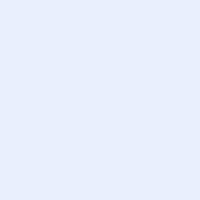 